**Space for Chapter Logo**JCI AnytownP.O. Box xxxxAnytown, MI  60000Chapter Plan of Action2022MichiganEvaluation Period**To check the boxes, double click it and select “Checked”.Table of ContentsOverviewMission Statement Why do you exist?Vision StatementWhat is your vision for your chapter?Purpose StatementWhat is the purpose of your chapter? Can use JCI purpose.Problem StatementThis should be a problem or hurdle you want to overcome this year. This is your primary focus goal at all times. JCI ANYTOWN BOARD OF DIRECTORSNote: Your chapter board may have different positions, more or less members. The purpose of this chart is to see and understand your BOD team and their responsibilities. January Base Membership RosterChapter SWOT AnalysisSWOTThis should be done collectively at minimum by the Board of Directors; often you’ll have more buy-in from members if they are included in conducting a SWOT to help their voice be heard. SWOT Strategies Areas of overlap are evaluated to develop strategies that take advantage of the opportunities presented. Chapter Goals & ObjectivesAs your chapter is determining your chapter goals and objectives, we encourage you to determine how the UN Sustainable Development Goals fit into your projects. You will also see in the Areas of Opportunity there is a section to add which goal(s), your project is working towards. 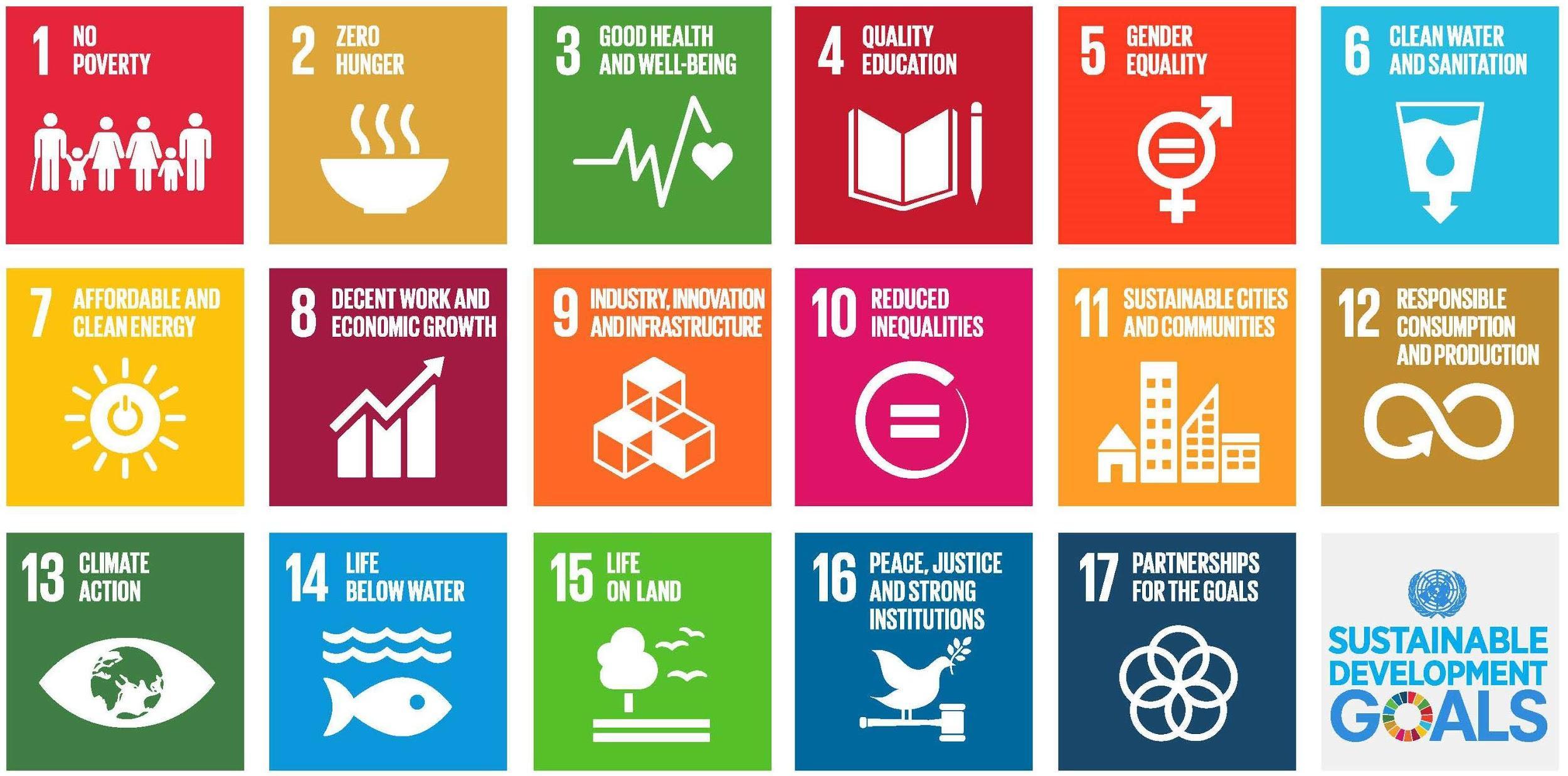 Long-term Goals 2+ Years: (What does your chapter want to look like in 2+ years) Goal One: Objective to achieve defined goalGoal Two: Objective to achieve defined goalGoal Three: Objective to achieve defined goal Short-term Goals – Current Year: (7-10 obtainable goals) Goal One: Timeline: Objective to achieve defined goalGoal Two: Timeline: Objective to achieve defined goalGoal Three: Timeline: Objective to achieve defined goal Planning Through Areas of Opportunity Areas of Opportunity Using each of these areas, define what they mean for your chapter, how you’ll better them in the coming year, actions, challenges, and objectives needed to meet targets of these areas.Community ImpactEmpower Members Financial Planning Collaborate with Partners Community Impact JCI _______will enable communities to achieve sustainable impact.Expected Outcome:What are you expecting your chapter hoping to accomplish with your community development goals and tactics? Impact Area Pre-Evaluation Strengths and Weaknesses(To be completed on a quarterly basis.  Please include revised strengths and weaknesses, results of listed goals, and project completion dates. – Replace text with aforementioned criteria – you may want to color code your quarters for easier reference)Quarter 1Quarter 2 Quarter 3Year End/Final EvaluationEmpower MembersJCI _______ will create an environment in which members are empowered to make positive change.Expected Outcome:What are you hoping your chapter will accomplish to motivate, engage, retain and recruit members? Impact Area Pre-Evaluation Strengths and Weaknesses(To be completed on a quarterly basis.  Please include revised strengths and weaknesses, results of listed goals, and project completion dates. – Replace text with aforementioned criteria – you may want to color code your quarters for easier reference)Quarter 1Quarter 2 Quarter 3Year End/Final EvaluationFinancial Planning JCI ______will create a financial plan that invests in long-term goals.Expected Outcome:What are you expecting your chapter will accomplish in achieving financial goals? Impact Area Pre-Evaluation Strengths and Weaknesses(To be completed on a quarterly basis.  Please include revised strengths and weaknesses, results of listed goals, and project completion dates. – Replace text with aforementioned criteria – you may want to color code your quarters for easier reference)Quarter 1Quarter 2 Quarter 3Year End/Final EvaluationCollaborate with Partners JCI ________ will bring together like-minded partners in order to expand mutual impact.Expected Outcome:How are you expecting your chapter to collaborate with other organizations? Impact Area Pre-Evaluation Strengths and Weaknesses(To be completed on a quarterly basis.  Please include revised strengths and weaknesses, results of listed goals, and project completion dates. – Replace text with aforementioned criteria – you may want to color code your quarters for easier reference)Quarter 1Quarter 2 Quarter 3Year End/Final EvaluationMarketing and Communication PlanGoals: Branding Development: Ex. Increase name/logo awareness within community Social Media:Ex. Post multiple times a week, engage members and community Communications Channels: Ex. How do you community with members, the community, partners Calendar of Marketing:Table is just an example.Communications Plan: Table is just an example.Needs of MembershipWhat did you learn from your membership survey? Things to consider answering: What are your members hoping to accomplish this year? What types of projects do they want to run? Why are they members of your chapter? Needs of CommunityInsert evaluation of community needs, survey or results here. Business and Local Government Partner EvaluationCurrent Partners: EX. Boy Scouts – This organization we provide one fundraiser a year for them. We have the opportunity to leverage this organization to pull in parents to our organization. Potential Partners:EX. City Commission – We need the buy in of these city officials to complete larger projects. We can start a relationship with them by having a representative at each city meeting and inviting them to ours. Membership Plan(Use this Membership Plan to help understand your membership recruiting needs.  Once your needs are identified then plan your calendar of events around those difficult months. For example:  If you have a lot of members due in the second quarter, then your chapter should be running a more programming this quarter prior and during to help offset members lost.  For example – Socials, Community Fundraisers, Membership Drives, Networking Events, etc.  Plan your calendar of events based off of this Membership Plan of Action.)HOW TO USE THE MEMBERSHIP TABLE/SPREADSHEET:Input your January 1 Base Chapter Member number in the box under the “No. Members” Column for Quarter 1.Input the number of members due each quarter in the “Number Due” column. (This information can be found in the membership database, www.jayceemember.com, or request the information from a state officer.)Input the number of members that are up for renewal each quarter that you expect to retain their Jaycee membership in the “Number Retained” column.Input the number of new members you expect to gain each quarter.Insert the “Quarter End” number as the “No. Members” for the next month.  (ie: If Quarter End = 20 for January, insert 20 for “No. Member” for February)The “Quarter End” number for December is the quantity of members you plan to have in the Chapter at the end of the year.Current:ActualsChapter Budget(Below is an example of a budget. Feel free to use this template or insert your own.) 2022 Calendar of Events(Below is an example of a Chapter’s Calendar of Events. Insert your Meeting and Project Dates accordingly)Attachments: Delete this page, or provide a separating Title Page/Index for Attached Documents.  You can list the page as “Appendix” and provide a list of contents.  In your Table of Contents, all you would have to list is “Appendix” and refer to this page number.  If you forgo the Appendix/Index on this page, then list the documents attached individually in your Table of Contents.ATTACH THE FOLLOWING DOCUMENTS:Chapter Constitution & BylawsChapter Incorporation (A copy of your chapter’s incorporation papers)Liability Insurance (A copy of your Insurance Policy Notice)A screen shot or copy of tax form 990 completedSuggested Attachments:Member Survey or Survey ResultsAny other documents you use to plan your yearYear-End Reporting which includes:Summary and evaluation letter from the PresidentFinal Budget☐Initial Submission☐Quarter 1 ☐Quarter 2 ☐Quarter 3☐Year End/Final Evaluation☐Other:                                .Name - PresidentOversees all chapter activitiesemail       Name - Chairman of the BoardAdvises President and board     emailName - Vice PresidentResponsibilities email   Name -  Vice PresidentResponsibilities emailName -  Vice PresidentResponsibilities emailName - DirectorResponsibilities emailName - DirectorResponsibilities emailName - DirectorResponsibilities emailName - SecretaryResponsibilities emailName - TreasurerResponsibilities emailNameBirthdateJoin DateStrengthsWeaknessesUse a bulleted list structureThese are internal factorsUse a bulleted list structureThese are internal factorsOpportunitiesThreatsUse a bulleted list structureThese are external factors Use a bulleted list structureThese are external factorsSTRENGTHS/OPPORTUNITIES STRATEGIES (OVERLAP)EXAMPLE: Use our strong marketing to better promote our eventsWEAKNESSES/OPPORTUNITIES STRATEGIES (OVERLAP)EXAMPLE: Use our members’ current professional successes to market the organizationGoalsTacticMonth/Date of ProjectUN Development Goal Things We'd Like To Keep  - they work well (Strengths):Things We'd Like To Change (Weaknesses):GoalsTacticMonth/Date of ProjectUN Development Goal Things We'd Like To Keep  - they work well (Strengths):Things We'd Like To Change (Weaknesses):GoalsTacticMonth/Date of ProjectUN Development Goal Things We'd Like To Keep  - they work well (Strengths):Things We'd Like To Change (Weaknesses):GoalsTacticMonth/Date of ProjectUN Development Goal Things We'd Like To Keep  - they work well (Strengths):Things We'd Like To Change (Weaknesses):EventDatePrint Postcards and Business CardsJanuary 2022Mail Sponsorship LettersMarch-May 2022AprilOrder New T-Shirts for General MembersAprilOrder new shirts for Board of DirectorsApril/MayMonthly Meeting Promotionongoing monthlySet up Facebook EventBeginning of 2022Set up MeetUp EventBeginning of 2022Internal FB Group PromotionvariousSet up Facebook Eventat least 2 weeks priorSet up MeetUp Eventat least 2 weeks priorLarge Community Event March 7, 2022Set Up Facebook EventFebruary Set Up MeetUp EventFebruary DeliverableDescriptionDelivery MethodFrequencyOwnerAudienceInternalMonthly MeetingMeeting to discuss upcoming projects and events, guest speakerMeetingMonthlyPresidentGeneral Members and GuestsInternalNeeds of MembershipSurvey of the Social, Community, Operations, Membership needs of the ChapterSurveyAnnuallyPresidentGeneral MembersInternalMembership RenewalsRequest DuesEmailMonthlyTreasurerGeneral MembersInternalNewsletterOfficial Newsletter of the Ann Arbor JayceesMailchimp/EmailMonthlyNewsletter Editor / COBGeneral MembersInternalBoard of Director Meeting MinutesMinutes from recent meetingEmailMonthlyPresident / COBBoard of DirectorsInternalNew Member OrientationsOrientation about the Chapter to new membersMeetingQuarterlyMembership Vice PresidentNew MembersInternalUpdatesUpdates about new members, monthly meetings, other eventsEmailPresidentGeneral MembersInternalProjects and EventsCommunity, Social, Fundraising, State EventsEmail/Crier/ Social Media / TextPresident/Crier Editor/VPs/Committee ChairsGeneral Members and Potential MembersExternal Social EventsPromotion and UpdatesEmail/ Meeting /Social Media/News Publications/ Phone Calls WeeklyProject ChairExternalCommunity EventsPromotion, updates, and ticket salesEmail/ Meeting /Social Media/News Publications/ Phone Calls VariableCommitteeExternalExternalExternal201920202021Projected 2022Beginning Membership50515055Year End Membership51505560Membership Gain/Loss+1-1+5+5New Members3276Member Drops2321QuarterNo.Members-Number Due=Beginning Month +Number Retained +New Members=Quarter End 1234INCOMEEXPENSEBUSINESS Business-related ProjectsLeadership ProjectsWays & Means ProjectsMember DuesCorporate SponsorshipsInsurance, Incorporation, Taxes, AuditPublic RelationsChapter Newsletter & BrochureChapter Website & HostingChamber of Commerce Membership DuesSurveysMiscellaneous Operations                                                    TOTALMembershipFinancial Planning ProjectsPersonal Skills ProjectsFamily Life ProjectsSpiritual Development ProjectsChapter SocialsChapter AwardsWrite-Up/Speak-Up/Armbruster/Brownfield/DebateMembership RecruitmentNew Member OrientationsNew Member PacketsRecruiting IncentivesMembership TrainingOfficer TrainingPrinting for MeetingsMiscellaneous Operations                                                    TOTALCOMMUNITYCommunity Service ProjectsCommunity Fundraising ProjectsGovernmental Involvement ProjectsChildren & Youth ProjectsMiscellaneous Operations                                                    TOTALOtherState & National Involvement ProjectsInternational Involvement ProjectsMiscellaneous Operations                                                    TOTAL                                 GRAND TOTALJanuary 20223 - Third Trimester Competitions Registration 8 - BOD15 - GMM16 - Judgement DayFebruary5 - BOD18 - GMM19-21 - JCI MI 2020 Year End Conference, Kalamazoo, MI22- Chapter Plan due March4 - BOD18 - GMMApril1 - BOD18 - GMM22-25 - JCI USA 2020 Year End Conference, Billings, MTMay6 - BOD7-9 - JCI MI May Conference, Boyne, MI 20 - GMMJune3 - BOD17 - GMMJuly1 - BOD15 - GMMAugust5 - BOD19 - GMMSeptember2 - BOD16- 19 - JCI USA Annual Meeting/Celebration of the Century, St. Louis, MOOctober7 - BOD21 - GMMNovember4 - BOD18 - GMMDecember2 -BOD 16 - GMM 31 - T3 Close Out 